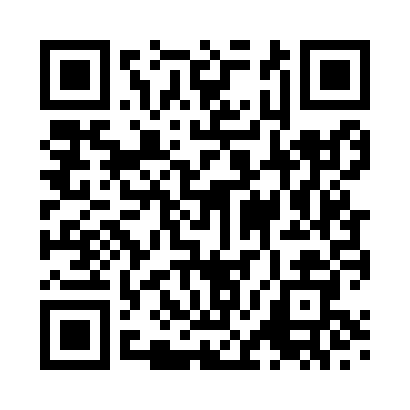 Prayer times for Georgeham, Devon, UKMon 1 Jul 2024 - Wed 31 Jul 2024High Latitude Method: Angle Based RulePrayer Calculation Method: Islamic Society of North AmericaAsar Calculation Method: HanafiPrayer times provided by https://www.salahtimes.comDateDayFajrSunriseDhuhrAsrMaghribIsha1Mon3:135:061:216:569:3511:282Tue3:145:071:216:569:3511:283Wed3:145:081:216:569:3411:284Thu3:155:091:216:569:3411:275Fri3:155:091:226:559:3311:276Sat3:165:101:226:559:3311:277Sun3:165:111:226:559:3211:278Mon3:175:121:226:559:3111:279Tue3:185:131:226:549:3111:2610Wed3:185:141:226:549:3011:2611Thu3:195:151:226:549:2911:2612Fri3:195:161:236:539:2811:2513Sat3:205:171:236:539:2711:2514Sun3:205:191:236:529:2611:2415Mon3:215:201:236:529:2611:2416Tue3:225:211:236:519:2411:2417Wed3:225:221:236:519:2311:2318Thu3:235:231:236:509:2211:2319Fri3:245:251:236:509:2111:2220Sat3:245:261:236:499:2011:2121Sun3:255:271:236:489:1911:2122Mon3:265:291:236:489:1711:2023Tue3:265:301:236:479:1611:2024Wed3:275:311:236:469:1511:1925Thu3:285:331:236:459:1311:1826Fri3:285:341:236:459:1211:1727Sat3:295:351:236:449:1111:1728Sun3:305:371:236:439:0911:1629Mon3:315:381:236:429:0811:1530Tue3:325:401:236:419:0611:1331Wed3:345:411:236:409:0411:10